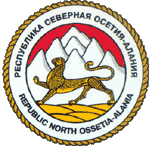           МИНИСТЕРСТВО    ОБРАЗОВАНИЯ    И    НАУКИ    РСО – АЛАНИЯ                 Муниципальное  казённое  общеобразовательное  учреждение                    cредняя общеобразовательная  школа  с. Карман                                          ОГРН 1031500600075          ИНН  1507004131                                       363404  РСО-Алания  Дигорский район                                                      с. Карман – Синдзикау                                       ул. Плиева,  118 тел.: (8-867-33) 97-1-35                                                     e-mail: diqkarman1.@mail. ru.Приказ №15.От 31 августа 2016 года.«Об установлении компенсационных выплат за работу в неблагоприятных условиях труда»В соответствии с Положением об оплате труда работников МКОУ СОШ с.Карман, Приказом Министерства здравоохранения и социального развития РФ «Об утверждении порядка проведения аттестации рабочих мест по условиям труда» от 26 апреля 2011 года № 342н, Постановлением Правительства РФ от 20 ноября 2008 г. № 870 «Об установлении сокращенной продолжительности рабочего времени, ежегодного дополнительного оплачиваемого отпуска, повышенной оплаты труда работникам, занятым на тяжелых работах, работах с вредными и (или) опасными и иными особыми условиями труда», с  Законом РФ «Об образовании»ПРИКАЗЫВАЮ:1. Установить на 2016-2017 учебный год компенсационные выплаты работникам 6школы за работу в неблагоприятных условиях труда:2. Вышеперечисленные компенсационные выплаты производить впредь до особого распоряжения в период с 01.09.2016 г. по 31.08.2017 года3. Контроль за исполнением настоящего приказа оставляю за собой.Директор школы:                                                                 Э.Ю. Созаева№ п/пДолжность работникаФ. И.О.работника% доплат от нагрузки (по базовой ставке)1Учитель (информатика)Кязимова С.М.122Учитель (химия)Едзаева Л.М.12